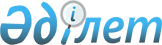 "Шиелі кентінің 2019-2021 жылдарға арналған бюджеті туралы" Шиелі аудандық мәслихатының 2018 жылғы 28 желтоқсандағы №34/10 шешіміне өзгерістер енгізу туралы
					
			Мерзімі біткен
			
			
		
					Қызылорда облысы Шиелі аудандық мәслихатының 2019 жылғы 6 қарашадағы № 45/2 шешімі. Қызылорда облысының Әділет департаментінде 2019 жылғы 7 қарашада № 6960 болып тіркелді. Мерзімі біткендіктен қолданыс тоқтатылды
      "Қазақстан Республикасының Бюджет кодексі" Қазақстан Республикасы кодексінің 2008 жылғы 4 желтоқсандағы 9-1 бабына және "Қазақстан Республикасындағы жергілікті мемлекеттік басқару және өзін-өзі басқару туралы" Қазақстан Республикасының 2001 жылғы 23 қаңтардағы Заңының 6-бабының 1-тармағының 1) тармақшасына сәйкес Шиелі аудандық мәслихаты ШЕШІМ ҚАБЫЛДАДЫ:
      1. "Шиелі кентінің 2019-2021 жылдарға арналған бюджеті туралы" Шиелі аудандық мәслихатының 2018 жылғы 28 желтоқсандағы № 34/10 шешіміне (нормативтік құқықтық актілерді мемлекеттік тіркеу Тізілімінде 6615 нөмірімен тіркелген, Қазақстан Республикасының нормативтік құқықтық актілерінің эталондық бақылау банкінде 2019 жылы 15 қаңтарда жарияланған) мынадай өзгерістер енгізілсін:
      1-тармақ жаңа редакцияда жазылсын:
      "1.Шиелі кентінің 2019-2021 жылдарға арналған бюджеті 1, 2 және 3-қосымшаларға сәйкес, оның ішінде 2019 жылға мынадай көлемдерде бекітілсін:
      1) кірістер – 341 733 мың теңге, оның ішінде:
      салықтық түсімдер - 158 550 мың теңге;
      салықтық емес түсімдер - 295 мың теңге;
      негізгі капиталды сатудан түсетін түсімдер - 309 мың теңге;
      трансферттер түсімдері - 182 579 мың теңге;
      2) шығындар - 351 415 мың теңге;
      3) таза бюджеттік кредиттеу - 0;
      бюджеттік кредиттер - 0;
      бюджеттік кредиттерді өтеу - 0;
      4) қаржы активтерімен жасалатын операциялар бойынша сальдо - 0;
      қаржы активтерін сатып алу - 0;
      мемлекеттің қаржы активтерін сатудан түсетін түсімдер - 0;
      5) бюджет тапшылығы (профициті) - - 9 682 мың теңге;
      6) бюджет тапшылығын қаржыландыру (профицитті пайдалану) - 9 682 мың теңге;
      қарыздар түсімі - 0;
      қарыздарды өтеу - 0;
      бюджет қаражаттарының пайдаланылатын қалдықтары - 9 682 мың теңге;";
      аталған шешімнің 1-қосымшасы осы шешімнің қосымшасына сәйкес жаңа редакцияда жазылсын.
      2. Осы шешім 2019 жылғы 1 қаңтардан бастап қолданысқа енгізіледі және ресми жариялауға жатады. Шиелі кентінің 2019 жылға арналған бюджеті
					© 2012. Қазақстан Республикасы Әділет министрлігінің «Қазақстан Республикасының Заңнама және құқықтық ақпарат институты» ШЖҚ РМК
				
      Шиелі аудандық мәслихатсессиясының төрағасы 

Ә. Абдуллаев

      Шиелі аудандықмәслихат хатшысы

Б. Сыздық
Шиелі аудандық мәслихатының 2019 жылғы "06" қарашадағы №45/2 шешіміне қосымшаШиелі аудандық мәслихатының 2018 жылғы "28" желтоқсандағы №34/10 шешіміне 1- қосымша
Санаты 
Санаты 
Санаты 
Санаты 
Санаты 
Сомасы, мың теңге
Сыныбы 
Сыныбы 
Сыныбы 
Сыныбы 
Сомасы, мың теңге
Кішісыныбы 
Кішісыныбы 
Сомасы, мың теңге
Атауы
Сомасы, мың теңге
1. Кірістер
341733
1
Салықтықтүсімдер
158550
01
01
Табыс салығы
69191
2
Жеке табыс салығы
69191
04
04
Меншіккесалынатынсалықтар
89334
1
Мүліккесалынатынсалықтар
3499
3
Жерсалығы
4435
4
Көліккұралдарынасалынатынсалық
81400
5
5
Тауарларға, жұмыстарға және қызметтерге салынатын ішкі салықтар
25
4
Кәсiпкерлiк және кәсiби қызметтi жүргiзгенi үшiн алынатын алымдар
25
2
Салықтық емес түсімдер
295
01
01
Мемлекеттікменшіктентүсетінкірістер
45
5
Мемлекет меншігіндегі мүлікті жалға беруден түсетін кірістер
45
04
04
Мемлекеттік бюджеттен қаржыландырылатын, сондай-ақ Қазақстан Республикасы Ұлттық Банкінің бюджетінен (шығыстар сметасынан) қамтылатын және қаржыландырылатын мемлекеттік мекемелер салатын айыппұлдар, өсімпұлдар, санкциялар, өндіріп алулар
250
1
Мұнай секторы ұйымдарынан және Жәбірленушілерге өтемақы қорына түсетін түсімдерді қоспағанда, мемлекеттік бюджеттен қаржыландырылатын, сондай-ақ Қазақстан Республикасы Ұлттық Банкінің бюджетінен (шығыстар сметасынан) қамтылатын және қаржыландырылатын мемлекеттік мекемелер салатын айыппұлдар, өсімпұлдар, санкциялар, өндіріп алулар
250
3
Негізгі капиталды сатудан түсетін түсімдер
309
01
01
Мемлекеттік мекемелерге бекітілген мемлекеттік мүлікті сату
309
1
Мемлекеттік мекемелерге бекітілген мемлекеттік мүлікті сату
309
4
Трансферттертүсімі
182579
02
02
Мемлекеттiкбасқарудыңжоғарытұрғаноргандарынантүсетiнтрансферттер
182579
3
Аудандардың (облыстық маңызы бар қаланың) бюджетінен трансферттер
182579
Функционалдық топ 
Функционалдық топ 
Функционалдық топ 
Функционалдық топ 
Функционалдық топ 
Бюджеттік бағдарламалардыңәкiмшiсi
Бюджеттік бағдарламалардыңәкiмшiсi
Бюджеттік бағдарламалардыңәкiмшiсi
Бағдарлама
Бағдарлама
Атауы
2. Шығындар
351415
01
01
Жалпысипаттағымемлекеттiкқызметтер
60968
124
Аудандықмаңызы бар қала, ауыл, кент, ауылдық округ әкімінің аппараты
60968
001
Аудандықмаңызы бар қала, ауыл, кент, ауылдық округ әкімініңқызметінқамтамасызетужөніндегіқызметтер
55197
022
Мемлекеттік органның күрделі шығыстары
5771
07
07
Тұрғынүй–коммуналдықшаруашылық
172808
124
Аудандықмаңызы бар қала, ауыл, кент, ауылдық округ әкімінің аппараты
172808
008
Елдімекендердегікөшелердіжарықтандыру
62076
009
Елдімекендердіңсанитариясынқамтамасызету
26632
011
Елдімекендердіабаттандыру мен көгалдандыру
84100
08
08
Мәдениет, спорт, туризм жәнеақпараттықкеңістiк
48357
124
Аудандықмаңызы бар қала, ауыл, кент, ауылдық округ әкімінің аппараты
48357
006
Жергіліктідеңгейдемәдени-демалысжұмысынқолдау
48357
12
12
Көлiкжәнекоммуникациялар
69282
 124
Қаладағыаудан, аудандықмаңызы бар қала, кент, ауыл, ауылдық округ әкімінің аппараты
69282
045
Елді-мекендеркөшелеріндегі автомобиль жолдарынкүрделіжәнеорташажөндеу
69282
3. Таза бюджеттік кредит беру
0
4. Қаржыактивтеріменжасалатыноперацияларбойынша сальдо
0
5. Бюджет тапшылығы (профициті)
-9682
6. Бюджет тапшылығынқаржыландыру (профициттіпайдалану)
9682
 7
 7
Қарыздартүсімі
0
 16
 16
Қарыздардыөтеу
0
8
Бюджет қаражатыныңпайдаланылатынқалдықтары
9682
1
Бюджет қаражатының қалдықтары
9682
Бюджет қаражатының бос қалдықтары
9682